For Immediate Release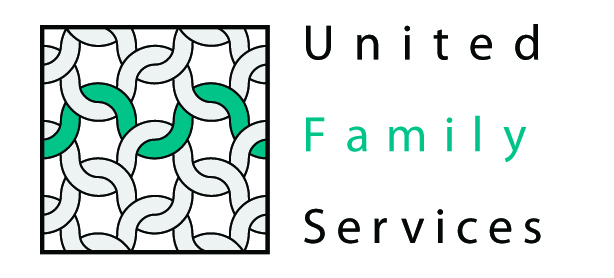 Contact:  	Susan Valvo		headhen60@gmail.com		704 844 9096Roosters Men’s Grooming Center of Rea Village Cut/Shave-A-Thon to Combat Domestic Violence Charlotte – To enthusiastically support Domestic Violence Awareness Month activities in the Charlotte Region, Roosters Men’s Grooming Center (MGC) of Rea Village Shopping Center is hosting a Hair Cut/Shave-A-Thon with proceeds benefitting United Family Services and The Shelter for Battered Women.When:		Sunday October 21, 2012.  10 AM to 5 PM.Where:		Roosters MGC of Rea Village, 11524 Providence Road, Charlotte, NC.How:		By Appointment Only.  Call 704 844 9096 to Make an Appointment.Why:	To raise funds to support women and children impacted by domestic violence through the programs and services provided by United Family Services.The famous Roosters Club Cut includes a precision haircut, head-massaging shampoo, hot steam towel, dry and style; a brush of powder around your neck; and a splash of aftershave.In addition, there will be popcorn, refreshments, darts, dice games and a putting green for those waiting to get a haircut/shave – as well as information about the mission of United Family Services in our community.
This is an outstanding opportunity for men in the South Charlotte area to visit Roosters and in doing so take a public stand against domestic violence.There will also be a raffle for prizes from local businesses including: Hickory Tavern, Harris Teeter, Papa Johns Pizza, Target, Carvel Ice Cream, Penn Station and Taipei South.Remember, this event is by appointment only – contact Susan Valvo at 704 844-9096 for information, interviews and for an appointment.